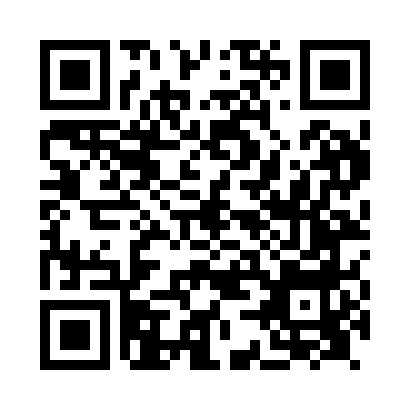 Prayer times for Helhoughton, Norfolk, UKMon 1 Jul 2024 - Wed 31 Jul 2024High Latitude Method: Angle Based RulePrayer Calculation Method: Islamic Society of North AmericaAsar Calculation Method: HanafiPrayer times provided by https://www.salahtimes.comDateDayFajrSunriseDhuhrAsrMaghribIsha1Mon2:494:371:016:409:2511:132Tue2:494:381:016:409:2411:133Wed2:504:391:016:409:2411:124Thu2:504:391:016:409:2311:125Fri2:514:401:026:399:2311:126Sat2:514:411:026:399:2211:127Sun2:524:421:026:399:2111:118Mon2:534:431:026:399:2111:119Tue2:534:441:026:389:2011:1110Wed2:544:451:026:389:1911:1111Thu2:544:471:036:379:1811:1012Fri2:554:481:036:379:1711:1013Sat2:564:491:036:379:1611:0914Sun2:564:501:036:369:1511:0915Mon2:574:511:036:369:1411:0816Tue2:584:531:036:359:1311:0817Wed2:584:541:036:349:1211:0718Thu2:594:551:036:349:1011:0719Fri3:004:571:036:339:0911:0620Sat3:014:581:036:329:0811:0521Sun3:015:001:036:329:0711:0522Mon3:025:011:036:319:0511:0423Tue3:035:021:036:309:0411:0324Wed3:035:041:036:299:0211:0325Thu3:045:051:036:289:0111:0226Fri3:055:071:036:288:5911:0127Sat3:065:081:036:278:5811:0028Sun3:075:101:036:268:5611:0029Mon3:075:121:036:258:5510:5930Tue3:085:131:036:248:5310:5831Wed3:095:151:036:238:5110:57